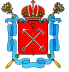 ТЕРРИТОРИАЛЬНАЯ ИЗБИРАТЕЛЬНАЯ КОМИССИЯ № 11РешениеСанкт-ПетербургОб отказе Хлебниковой Елене Адольфовне в регистрации кандидатом в депутаты Муниципального Советавнутригородского муниципального образования Санкт-Петербургамуниципальный округ Прометей шестого созывапо избирательному округу № 65Проверив соответствие порядка выдвижения кандидата в депутаты Муниципального Совета внутригородского муниципального образования Санкт-Петербурга муниципальный округ Прометей шестого созыва по избирательному округу № 65 Хлебниковой Елены Адольфовны, выдвинутой в порядке самовыдвижения, требованиям Федерального закона от 12.06.2002 №67-ФЗ «Об основных гарантиях избирательных прав и права на участие в референдуме граждан Российской Федерации», Закона Санкт-Петербурга от 21.05.2014 №303-46 «О выборах депутатов муниципальных советов внутригородских муниципальных образований Санкт-Петербурга» и необходимые для регистрации документы, Территориальная избирательная комиссия № 11 установила следующее.7 июля 2019 года кандидат в депутаты Муниципального Совета внутригородского муниципального образования Санкт-Петербурга муниципальный округ Прометей шестого созыва по избирательному округу №65 Хлебникова Елена Адольфовна представила в Территориальную избирательную комиссию № 11 заявление о согласии баллотироваться кандидатом в депутаты Муниципального Совета внутригородского муниципального образования Санкт-Петербурга муниципальный округ Прометей шестого созыва по избирательному округу № 65 в порядке самовыдвижения. Заявление представлено в Территориальную избирательную комиссию № 11 на 2 листах и подписано кандидатом собственноручно. Одновременно с заявлением о согласии баллотироваться Хлебникова Е.А. представила следующие документы:Копию паспорта на 5 листах;Копию диплома на 1листе;Копию свидетельства о заключении брака на 1 листеКопию трудовой книжки на 7 листах;Сведения о размере и источниках доходов, имуществе, принадлежащем кандидату на праве собственности, о счетах (вкладах) в банках, ценных бумагах на 2 листах.Копии документов, представленные Хлебниковой, были надлежаще заверены.Все документы, принятые у Хлебниковой 7.07.2019, нашли свое отражение в подтверждении о получении документов о выдвижении кандидата в депутаты Муниципального Совета внутригородского муниципального образования Санкт-Петербурга муниципальный округ Прометей шестого созыва по избирательному округу № 65 Хлебниковой Елены Адольфовны, подписанного членом Территориальной избирательной комиссии № 11 с правом решающего голоса Н.А.Рытиной и кандидатом Е.А.Хлебниковой.10 июля 2019 года Хлебникова представила в Территориальную избирательную комиссию № 11 документы для регистрации ее кандидатом в депутаты Муниципального Совета внутригородского муниципального образования Санкт-Петербурга муниципальный округ Прометей шестого созыва по избирательному округу № 65, а именно:Справку об открытии специального избирательного счета кандидата от 8.07.2019 на 1 листе;Первый финансовый отчет кандидата на 3 прошитых листах, заверенных собственноручной подписью кандидата с собственноручно написанной кандидатом фамилией и инициалами;Выписки из лицевого счета специального избирательного счета кандидата за период с 8.07. по 8.07.2019 на 1 листе;Платежное поручение № 313401 от 8.07.2019 на 1 листе;Протокол об итогах сбора подписей избирателей в поддержку самовыдвижения кандидата в депутаты Муниципального Совета внутригородского муниципального образования Санкт-Петербурга муниципальный округ Прометей шестого созыва по избирательному округу № 65 Хлебниковой Елены Адрольфовны от 10.07.2019 в 2-х экз. на 1 листе каждый;Подписные листы в количестве 3 шт. с 15 подписями избирателей.Получение указанных документов нашло свое отражение в подтверждении о получении документов о регистрации кандидата в депутаты Муниципального Совета внутригородского муниципального образования Санкт-Петербурга муниципальный округ Прометей шестого созыва по избирательному округу №65 Хлебниковой Елены Адольфовны, подписанного членом Территориальной избирательной комиссии № 11 с правом решающего голоса Рытиной Н.А. и кандидатом Хлебниковой Е.А. 13 июля 2019 года рабочей группой по приему и проверке документов, представленных кандидатами при подготовке и проведении выборов депутатов Муниципальных Советов внутригородских муниципальных образований Санкт-Петербурга муниципальный округ Северный и муниципальный округ Прометей шестого созыва проведена проверка подписных листов с подписями избирателей, собранными в поддержку выдвижения Хлебниковой. Хлебниковой Е.А. приглашение для участия в проверке направлено 12.07.2019 в 23 часа 04 минуты на мобильный телефон кандидата, указанный Хлебниковой в уведомлении от 7 июля 2019.13 июля 2019 года в 16 часов состоялась проверка подписных листов с подписями избирателей, собранными в поддержку выдвижения Хлебниковой. Кандидат участия в проверке не принял. По результатам проверки (протокол от 12.07.2019 прилагается) 3 подписи избирателей из 15, собранных в поддержку выдвижения Хлебниковой, признаны недействительными на основании пп. «ж» п.13 ст.28 Закона Санкт-Петербурга от 21.05.2014 N 303-46 «О выборах депутатов муниципальных советов внутригородских муниципальных образований Санкт-Петербурга», т.е. подписи избирателей с исправлениями в соответствующих этим подписям сведениях об избирателях, если эти исправления специально не оговорены избирателями или лицами, осуществляющими сбор подписей избирателей.В связи с вышеизложенным в Территориальную избирательную комиссию № 11 было внесено предложение об отказе Хлебниковой Елене Адольфовне в регистрации кандидатом в депутаты Муниципального Совета внутригородского муниципального образования Санкт-Петербурга муниципальный округ Прометей шестого созыва по избирательному округу № 65, выдвинувшегося в порядке самовыдвижения, по основаниям для отказа в регистрации, предусмотренным пунктом «з» пункта 4 статьи 29 Закона Санкт-Петербурга от 26.05.2014 N 303-46 "О выборах депутатов муниципальных советов внутригородских муниципальных образований Санкт-Петербурга", то есть в связи с недостаточным количеством достоверных подписей избирателей, представленных для регистрации кандидата.Территориальная избирательная комиссия № 11, руководствуясь постановлением Санкт-Петербургской избирательной комиссии от 27.06.2017 №236-5 "О возложении полномочий избирательной комиссии внутригородского муниципального образования Санкт-Петербурга муниципальный округ Прометей на Территориальную избирательную комиссию № 11", решила:Отказать Хлебниковой Елене Адольфовне, 1967 года рождения, проживающей в Санкт-Петербурге, выдвинутой в порядке самовыдвижения, в регистрации кандидатом в депутаты Муниципального Совета внутригородского муниципального образования Санкт-Петербурга муниципальный округ Прометей шестого созыва по избирательному округу №65, на основании подпункта «з» пункта 4 статьи 29 Закона Санкт-Петербурга от 21.05.2014 N 303-46 "О выборах депутатов муниципальных советов внутригородских муниципальных образований Санкт-Петербурга", в связи с установленным недостаточным количеством достоверных подписей избирателей, представленных для регистрации кандидата.В соответствии с пунктом 3 ст.29 Закона Санкт-Петербурга от 21.05.2014 г. N 303-46 "О выборах депутатов муниципальных советов внутригородских муниципальных образований Санкт-Петербурга" выдать Хлебниковой Елене Адольфовне копию решения об отказе в регистрации в течение одних суток с момента его принятия.Контроль за исполнением настоящего решения возложить на председателя Территориальной избирательной комиссии №11 К.Г.Степанова.Председатель 	                                                                      К.Г. СтепановСекретарь заседания                                                                   В.Ю. Колпаков«19» июля 2019 года№78-4-65 